INDICAÇÃO Nº 3708/2018Indica ao Poder Executivo Municipal pintura de faixa amarela de carga e descarga, em frente aos seis barracões de carga e descarga do Higa Atacado.Excelentíssimo Senhor Prefeito Municipal, Nos termos do Art. 108 do Regimento Interno desta Casa de Leis, dirijo-me a Vossa Excelência para indicar que, por intermédio do Setor competente, seja executada pintura de faixa amarela de carga e descarga, em frente aos seis barracões de carga e descarga do Higa Atacado..Justificativa:Este vereador foi procurado pelo senhor Valdir Mouro, que é encarregado de deposito do Higa Atacado, ataca este que emprega hoje 169 pessoas, e que está contratando mais 20 funcionários, ele  que reclama que existe uma extrema necessidade de ter a vaga de carga e descarga,  pois chega muitos produtos para serem descarregados todos os dias, que por muitas vezes, os caminhões não conseguem estacionar, visto que alguns veículos estacionado usando o local.Plenário “Dr. Tancredo Neves”, em 02 de julho de 2.018.Carlos Fontes-vereador-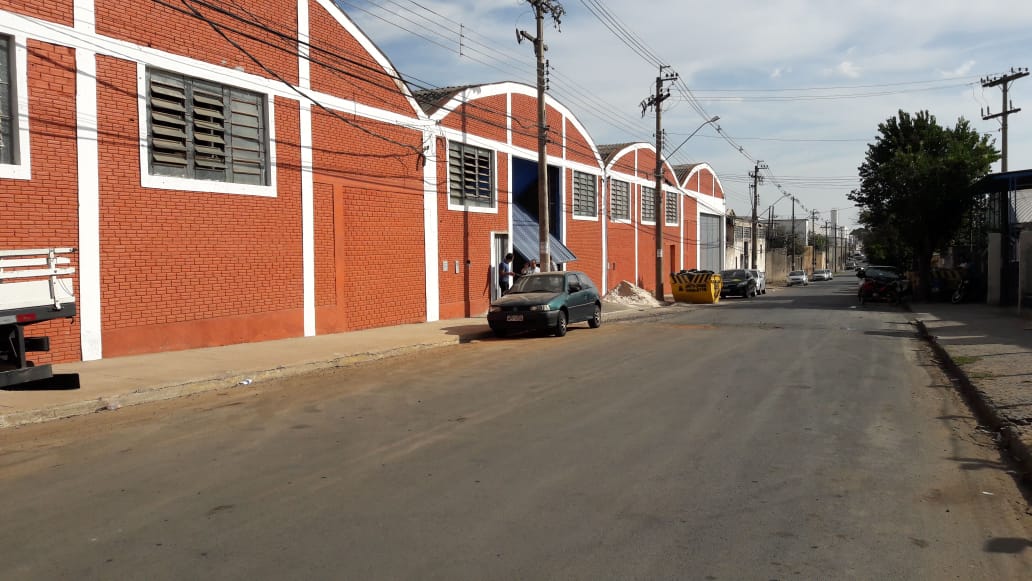 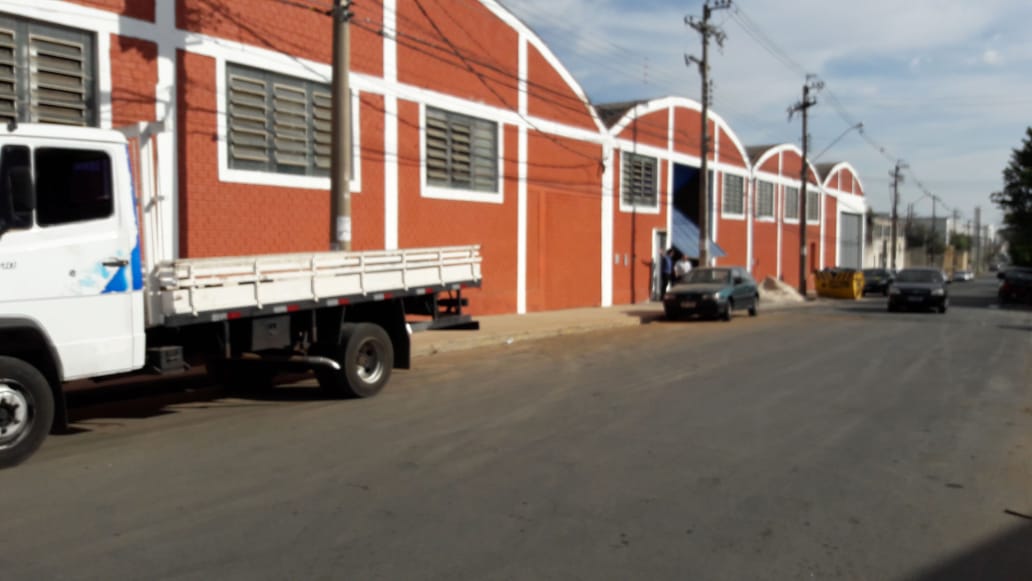 